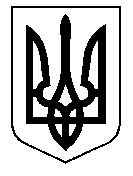 ТАЛЬНІВСЬКА РАЙОННА РАДАЧеркаської областіР  І  Ш  Е  Н  Н  Я23.09.2014                                                                                          № 33-1/VIПро внесення змін до рішення районної ради від 05.08.2014 № 32-1/VІ «Про внесення змін до районної програми проведення часткової мобілізації на території Тальнівського району на період до 2016 року»	Відповідно до статей 43, 59 Закону України «Про місцеве самоврядування в Україні», Закону України «Про мобілізаційну підготовку та мобілізацію», пункту 17 статті 91 Бюджетного кодексу України та з метою підвищення ефективності роботи місцевих органів виконавчої влади і органів місцевого самоврядування з підготовки  до проведення часткової мобілізації на території району, районної програми проведення часткової мобілізації на території Тальнівського району на період до 2016 року затвердженої рішенням районної районної ради від 28.03.2014 № 29-1/VI із змінами від 11.04.2014 № 30-7/VI та від 05.08.2014 № 32-1/VI,  врахувавши висновки постійних комісій районної ради з питань забезпечення законності, правопорядку, прав і свобод громадян та з питань планування, бюджету і фінансів  районна рада ВИРІШИЛА:1. Внести зміни до пункту 2 рішення районної ради від 05.08.2014            № 32-1/ VI «Про внесення змін до районної програми проведення часткової мобілізації на території Тальнівського району на період до 2016 року», доповнивши його словами «та Тальнівській районній раді» після слів Тальнівській районній державній адміністрації.2. Внести до районної програми проведення часткової мобілізації на території Тальнівського району на період до 2016 року (далі – Програма) в редакції, затвердженій рішенням районної ради від 05.08.2014 № 32-1/VI «Про внесення змін до районної програми проведення часткової мобілізації на території Тальнівського району на період до 2016 року», такі зміни:Додаток «Заходи та розрахунок потреби у коштах для реалізації районної програми проведення часткової мобілізації на території Тальнівського району на 2014 рік» до Програми викласти в новій редакції (додається). 3. Контроль за виконанням рішення покласти на постійні комісії  районної ради з питань планування, бюджету і фінансів та з питань забезпечення законності, правопорядку, прав і свобод громадян.Голова районної ради							Н. РуснакДодаток  до Програми, затвердженої рішенням районної ради 11.04.2014  № 30-7/VI (в редакції рішення районної ради від 23.09.2014 № 33-1/VI)Заходи та розрахунок                  потреби у коштах для реалізації районної програми проведення часткової мобілізації на території Тальнівського району на 2014 рікКеруючий справами виконавчого апарату районної ради                                                 В.Карпук№ з/пЗміст заходуПерелік необхідної техніки та робітВитрати (тис. грн)Термін виконанняДжерела фінансування1Забезпечення робіт по обробці інформації, підготовка довідок, продукції  роз’яснювального  характеру, забезпечення бланками, журналами та іншою друкованою продукцієюПоліграфічні послуги, придбання комп’ютерної техніки, паперу та канцелярського приладдя 28,02014Кошти районного бюджету, органів місцевого самоврядування та інші джерела, не заборонені законодавством2Організація транспортування військовозобов’язаних Придбання паливно-мастильних матеріалів, оплата послуг по оренді транспортних засобів20,0120,020142014Кошти районного бюджету, органів місцевого самоврядування та інші джерела, не заборонені законодавством3Організація харчуванняОплата послуг за проведення 3-х разового харчування7,02014 Кошти районного бюджету, органів місцевого самоврядування та інші джерела, не заборонені законодавством4Роботи по облаштуванню адмінприміщення райвійськкомату у відповідності з вимогами діючого законодавстваОбладнання кімнати зберігання зброїОбладнання охоронної сигналізації20,010,020142014Кошти районного бюджету, органів місцевого самоврядування та інші джерела, не заборонені законодавством6.       Забезпечення безпеки життя та здоровя мобілізованих військовозобовязанихПридбання бронежилетів та інших засобів захисту, сезонного форменого одягу, амуніції, спальних мішків, термрбілизни.326,02014Кошти районного бюджету, органів місцевого самоврядування та інші джерела, не заборонені законодавствомРазом531,0